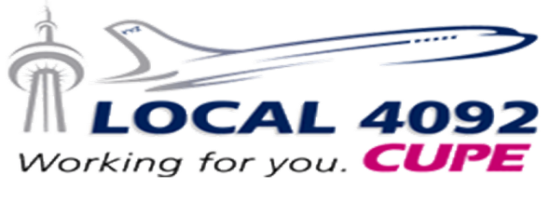 Health & Safety Report May 20152015 Jan-Mar Days due to Lost Time Injuries: 459 days 2015 Jan-Mar Lost Time Injuries: 38 Non-Lost Time Injuries 2015 Jan-Mar (MINOR) as reported by AC in graphs: 132Top Three Causes: Catering Equipment 25, Situational Awareness 17, Turbulence 16Top Three Types: Bruises 38, Sprain/Strain 31, Burns 15WHAT’S NEW:Dual Exit Responsibility: Shouted CommandsThe new edition of the Leading Edge for Annual Recurrent Training had a new mark sheet added: DUAL EXIT RESPONSIBILTY DRILL (Attached to report).  It stipulates the new shouted commands, should you be responsible for two exits in an emergency evacuation.  Although we should familiarize ourselves with this new drill, it will not be required for each individual person to perform until next year.  For now, the instructors will do two demonstrations, before asking for one volunteer from each class to perform the drill.   New Wheelchair ProcessThe introduction of contract employees handling wheelchair customers instead of our own Air Canada UNIFOR employees, have led to many delays and complaints.  As a reminder, please keep in mind that it is not our job to assist passengers in deplaning beyond the aircraft door--We should not be risking potential injury on jobs that we are not trained, nor paid to do. Please always remember that we cannot leave passengers unattended on the plane, on the bridge or any other secured area.  Should wheelchair assistance not be available at the time of arrival, we advise you to contact the agent at the top of the bridge and Station Operations Control (STOC) at: (905) 676-2221.  Record your hours and claim for ground service accordingly—All claims need to be signed off by an Inflight Manager.  In-charge flight attendants should also file an Onboard Report.If you see anyone with a yellow Restricted Area Identity Card (RAIC) who is not accompanied by someone with a permanent RAIC pass, please report it to: (416) 776-3055 or report_it@gtaa.com.Allianz: Injury on Duty Away from Home BaseAny time you are unwell, due to injury or illness away from home base, you are to call Allianz, our global care provider.  You can be connected by calling crew scheduling and booking off, and asking to be put through to Allianz.  Unfortunately, we have heard many reports that Allianz has not been providing adequate care during injuries away from home base.  Some examples of this is not providing transportation to and from hospitals, or failing to provide payment once at the hospital.  If this happens, these are the avenues you can pursue: - Contact crew scheduling to be patched through to the manager that is on-call 24/7- Call the IFS MANAGER ON-DUTY directly at: (416) 453-5303- Contact the manager who would’ve made a care call to you once you booked off- If you must provide payment with own funds—Retain ALL receipts for repayment from Allianz after the fact via Air Canada OHS managers Anthony Terzo or Hope KirkBringing the Right Bags On BoardGood news!  Toronto Pearson is implementing a new process to stop oversized bags from getting on board!  We are very excited about this process since many onboard injuries are caused by cabin crew assisting with oversized bags.   As a reminder, it is always the passenger’s responsibility to deal with their own baggage, and if a carry-on bag cannot be accommodated, it can be tagged and checked at the gate.   Starting on May 25, 2015 at Toronto-Pearson (YYZ) and expanding progressively to other airports throughout the month of June, staff at both check-in and security checkpoints will quickly confirm and tag carry-on bags that meet Air Canada’s existing carry-on dimensions as “approved”.Here’s what the tag will look like: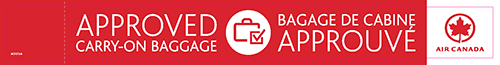 If a piece of your carry-on baggage needs to be checked when passengers get to security, passengers will be given a special card that will get them back to a check-in agent, and then on to the departure gate quickly.  Standard fees will apply.National Aviation Occupational Safety and Health (NAOSH) WeekThe week of May 4th to the 8th was NAOSH Week!  Your Occupational Health & Safety team spent the week in the Crew Centre reminding crew to not use defective equipment, modify service, and tag and log the seal number so it can be traced to find out the status of the repairs. On May 7th, GTAA, Air Canada & Air Canada Jazz hosted a NAOSH event upstairs by international arrivals.  It was Cupe/IFS’s first time joining in on the event and it was a success!  Thank you for everyone who took the time out to participate by filling out the Safety Crossword puzzle, guessing the weight of the carry-on luggage, and visiting our many vendors.  Prizes included:   $25 Starbucks, Subway & Tim Horton gift cards, $20 Booster Juice gift cards, David’s Tea sets, Dye-cast airplanes, and the grand prize of a pair of C1 passes!We were very excited to be included this year and hope to continue this annually.  Hopefully next year we’ll have a bigger turn out with more advanced notice. In Solidarity, your Health & Safety TeamTamara DiMaddalena tamara@local4092.ca Jinny Wong jinny@local4092.caGuillaume Jean guillaume@local4092.caYou may also contact us at (905) 676-4352 or via email ohs@local4092.ca